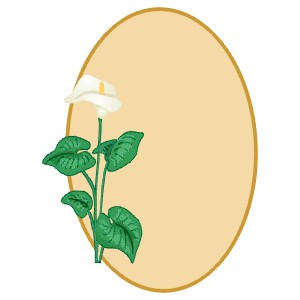 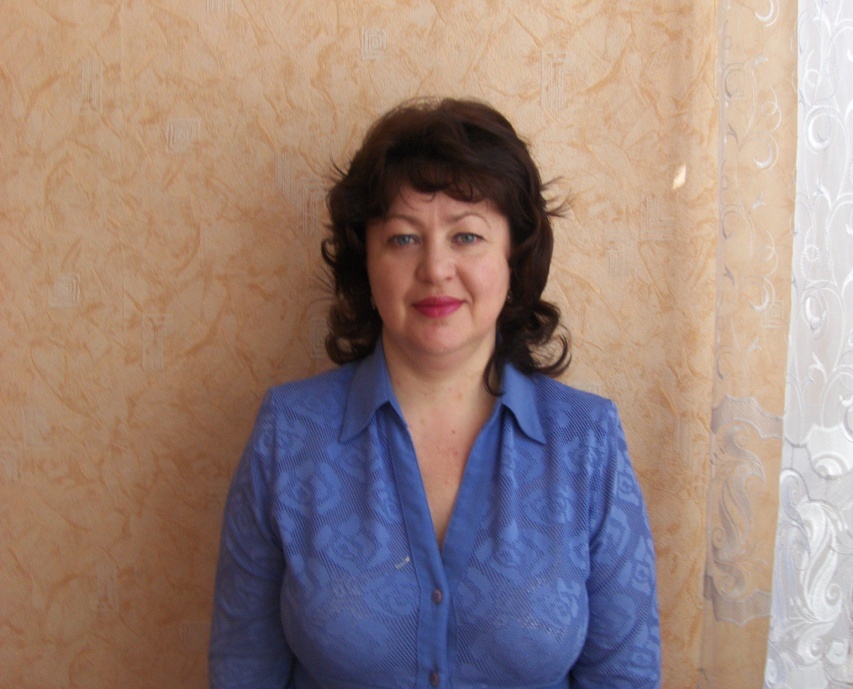 Автор: Зиркина Елена Владимировна,             социальный педагог.                                                            Самоанализ Цель «Формирование духовно-нравственной, творческой личности» актуальна всегда. В последнее время, при огромной информационной доступности, не всегда положительной, воспитание нравственных качеств у подрастающего поколения требует особого внимания.Занятие направлено на закрепление и систематизацию некоторых нравственных понятий и на работу над формированием ИКТ компетенции.Занятие включает в себя несколько этапов: Организационный момент, проверку слухового восприятия,  речевой момент, работу на компьютерах, демонстрация слайдов, итог.Во время занятия уделялось внимание развитию психических функций, например концентрации внимания, развитие памяти, развитие слухового восприятия, развитие диалогической и монологической речи. Были созданы условия для развития творческих способностей детей. Каждый имел возможность составить сои слайды так, как он хочет, так, как он их понимает.Нравственное воспитание – это процесс долгого целенаправленного и систематического формирования у школьников нравственного поведения, чувств, нравственного сознания. В течении всей работы мы старались формировать эти качества и будем продолжать работать дальше.  Сейчас мы изучаем тему «Семья».  Нравственные отношения в семье, между поколениями это очень важный аспект в семейной жизни, что я и хотела затронуть на своем занятии, пригласив 5 класс.Использование ИКТ позволило наглядно ярко показать и систематизировать знания детей. Компьютерные технологии дают в обучении слабослышащих детей большие возможности. Это для них интересно и занимательно. Во время предварительной работы, мы с ребятами заходили в интернет и подбирали подходящий материал.Во время занятия дети не чувствовали себя скованно, имели возможность передвигаться по классу,  занятие проходило в психологически комфортной обстановке, я старалась их хвалить, что внесло в клад в сохранение и укрепление здоровья. Поставленной цели я добилась.  Благодарю всех за внимание.Тема: «Азбука нравственности»Цели: Составление «Азбуки нравственности».            Закрепление и систематизация знаний детей о  нравственных  понятиях.            Формирование ИКТ компетенции.Задачи: Развитие слухового восприятия, долговременной памяти,                         диалогической и монологической речи, концентрации внимания при                 работе на компьютере.                Создание условий для творческого самовыражения.                Воспитание доброжелательного и заботливого отношения к младшим ребятам.Словарь: Хаос – беспорядок.Оборудование.  Компьютеры, диск.Предварительная работа.  Подготовка иллюстраций, подготовка формулировок нравственных понятий с учетом современных технологий.Ход занятия.I. Орг. момент. Проверка слухового восприятия.- Ребята, к нам пришли гости, поздоровайтесь с ними.- Как вы меня слышите?II. Сообщение темы занятия.- Наше занятие мы сегодня начнем с одной очень старой истории. Послушайте ее внимательно.III. Основная часть.1.Рассказ воспитателя.- Много лет тому назад, люди жили совсем не так, как теперь. И окружающий мир тоже был совсем не таким. Луна светила ночью в зависимости от своего настроения: хорошее настроение – светила ярко, и всякий путник без труда находил дорогу к дому, плохое настроение – трудно было людям добираться к своему очагу. Так вела себя не только луна. Так же вели себя звезды и солнце, день и ночь, моря и реки. Словом, всюду царил хаос. Трудно было людям жить. И тогда они обратились к самому мудрому человеку с вопросом: «Что делать?»  Самый мудрый человек ответил: «Нужно написать законы, которые коснуться не только природных явлений, но и самого человека. Если мы сделаем это правильно, и человек будет четко их исполнять, то жизнь станет легкой, радостной и счастливой».2.Вопросы для обсуждения:- Прав ли был мудрец?- Нужны ли людям законы? - Для чего нужны законы? - Что такое закон? - А что такое заповедь? Закон души, закон жизни. Заповеди передаются от поколения в поколение, от родителей к детям. Заповедь происходит от слова завещать что-то сделать или исполнить- Какие вы знаете заповеди? (Не убей, не укради, уважай родителей, не создавай себе кумира)- Заповеди – это нравственная основа жизни. Заповеди воспитывают в человеке нравственные качества.- Назовите, какие нравственные качества вы знаете? - Что такое способность к прощению?- Что такое патриотизм?- Что такое любовь?- Что такое скромность?- Что такое трудолюбие?- Что такое сострадание?- Как мы уже сказали, заповеди передаются от старшего поколения младшему. А так как вы в нашей школе старшие, то должны передать, или завещать, младшим ребятам нравственные правила, по которым живете вы и будут жить они.  А когда ребята вырастут, передадут эти правила следующему поколению, другим ребятам. Вы согласны? - А как лучше всего это сделать? - Я предлагаю составить мультимедийную презентацию в программе  Power Point.IV. Составление презентации.(Слайд 1)- Как мы назовем нашу презентацию? (Азбука нравственности) Название вывешивается на доску.- Посмотрите, я вам напомню, как нужно составлять слайды.V.  Самостоятельная работа. (Индивидуальная помощь)Нравственная культура.(Слайд 2)                 Патриотизм.    (Слайд 3 -4)    Любовь.     (Слайд 5)         Любовь, верность.         (Слайд 6)Любовь, верность, доверие, защита от предательства.  (Слайд 7)Способность к прощению.(Слайд 8)Вежливость.    (Слайд 9 -10)Совесть, скромность.  (Слайд 11)Правдивость, патриотизм.Честь, сострадание.  (Слайд 12)Сострадание.       (Слайд 13)Совесть.      (Слайд 14)Гордость.   (Слайд 15)Трудолюбие, доверие. (Слайд 16, 17)- Ваня, почему ты вставил именно эту картинку к понятию «трудолюбие»?   -Мне кажется, что она полностью раскрывает это понятие и будет понятна младшим ребятам.VI. Физминутка.- Ваня, проведи пожалуйста, физминутку на развитие психических функций.Выполнение упражнений «Колечки», «Обратные колечки», «Ребро-ладонь»VII. Составление диалога, монолога. - Света, спроси у Витали, что он делал.- Женя, расскажи, чем ты сейчас занималась.VIII. Демонстрация слайдов.- Даша, прочитай, пожалуйста, свой слайд. - Почему ты вставила эти картинки?IV. Итог.-У нас получилась отличная презентация. А вот и наше младшее поколение. Давайте подарим им диск и пожелаем, чтобы они росли нравственными людьми.- Витя, что ты пожелаешь и кому? - Вова! Я желаю тебе быть вежливым и трудолюбивым.-Данилл, что ты пожелаешь?Чтение с губ.- Я желаю вам удачи на соревнованиях.- А что вы мне пожелаете?- Спасибо за занятие. 